Response of chlorophyll a to total nitrogen and total phosphorus concentrations in lotic ecosystems: a systematic review [Bennett et al.]ADDITIONAL FILE 12: Forest plots for effect sizes reported in experimental studies and variance distribution over meta-analysis modelsFOREST PLOTS FOR EXPERIMENTAL STUDIESForest plots for (a) total phosphorus-benthic chlorophyll a and (b) total nitrogen-benthic chlorophyll a effect sizes reported in experimental studies.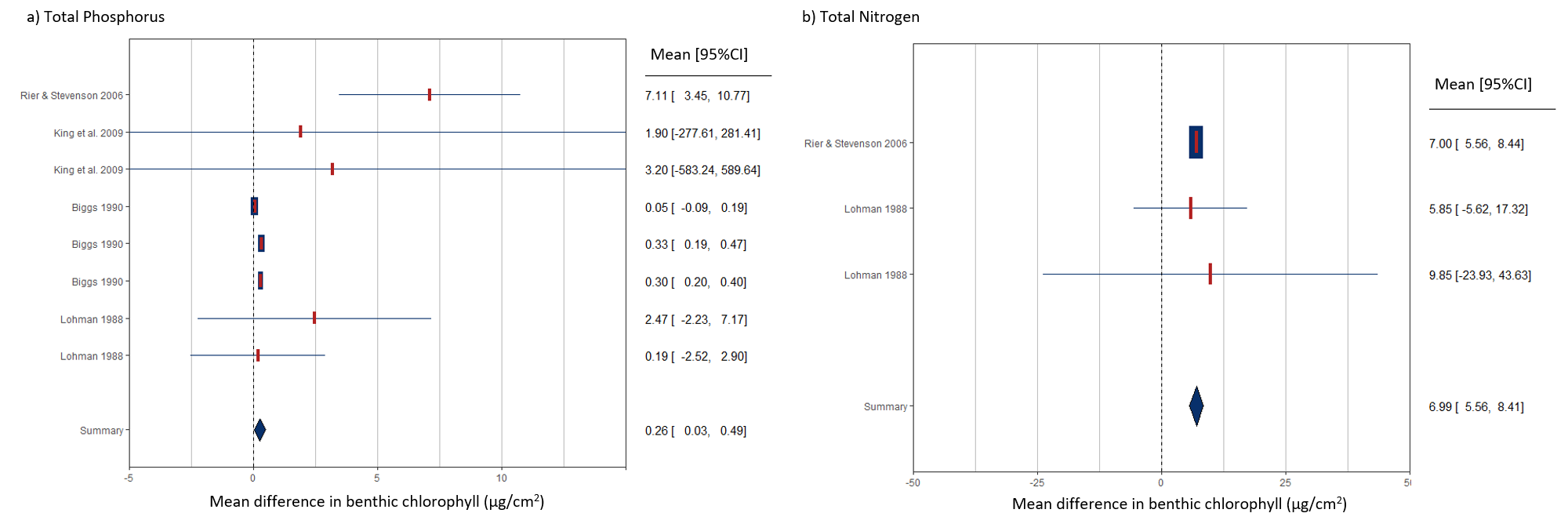 VARIANCE DISTRIBUTIONTable of variance (%) distribution over the three levels of the meta-analysis models. The three-level random-effects model (Assink, 2016 #72) accounts for sampling variance (level 1), the variance between effect sizes extracted from the same study (level 2), and the variance between studies (level 3).LevelTN-benthicTP-benthicTN-sestonicTP-sestonic117.714.76.56.621.441.814.918.2380.943.578.675.2